Conditions de coupe : Exercice de tournageLes données d’usinageA l’aide du dossier des conditions de coupe, déterminer les valeurs du tableau. Calculer alors la vitesse de rotation n de la broche ainsi que la vitesse d’avance f pour chacune des opérations. Calculs pour l’ébauche :n = n = n= Calculs pour la finition :n = n = n= outilType d’opérationMatière usinéeA charioter et à dresser à plaquettes, Rε = 0.8Chariotage en ébauche et en finition Ø38 mmEN-GJL-200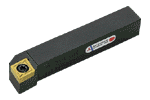 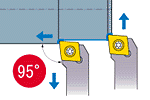 Fonte lamellairef Ebauchef FinitionVc EbaucheVc Finition